St Mary’s Secret Garden 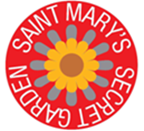 Equal Opportunities Monitoring Form


Role applied for:Date:Any information provided on this form will be treated as strictly confidential and will be used for 
statistical purposes only. No information will be published or used in any way which allows any 
individual to be identified.Please highlight or mark the relevant answer. If you prefer not to respond to a question, please leave it blank.I hereby give my consent to St Mary’s Secret Garden processing the data supplied in this application form for the purpose of recruitment and selection.Signed:								Date:Please identify which age group you belong to:Please identify which age group you belong to:Please identify which age group you belong to:Please identify which age group you belong to:Please identify which age group you belong to:Please identify which age group you belong to:Please identify which age group you belong to:Please identify which age group you belong to:18 - 2425- 2930-3435-3940-4445-4950 - 5455 – 5960 – 6465+Choose one option that best describes your ethnic group or background:Choose one option that best describes your ethnic group or background:Choose one option that best describes your ethnic group or background:Choose one option that best describes your ethnic group or background:Asian/Asian BritishWhite and Black CaribbeanBangladeshiAny other Mixed/Multiple ethnic background, please describeChineseIndianOther ethnic groupPakistaniAny other Asian background, please describeWhiteBritish – English / Northern Irish / Scottish / WelshBlack African/Caribbean/Black BritishGypsy or Irish TravellerAfricanIrishCaribbeanAny other White background, please describeAny other Black African/Caribbean background, please describeMixed/Multiple ethnic groupsWhite and AsianWhite and Black AfricanWhat is your religion?What is your religion?What is your religion?What is your religion?ChristianJewishMuslimHinduSikhBuddhistNoneOther (please state):What is your gender?What is your gender?What is your gender?What is your gender?WomanManNon-binaryOther (please state:
Is your gender the same as the gender you were assigned at birth?Is your gender the same as the gender you were assigned at birth?Is your gender the same as the gender you were assigned at birth?Is your gender the same as the gender you were assigned at birth?Yes NoWhat is your sexual orientation?What is your sexual orientation?What is your sexual orientation?What is your sexual orientation?What is your sexual orientation?LesbianGayBisexualHeterosexualOther (please state):Do you consider yourself disabled? (The Equality Act 2010 defines disability as ‘a physical or mental impairment which has a substantial & long term effect on a person’s ability to carry out normal day to day activities’.)Do you consider yourself disabled? (The Equality Act 2010 defines disability as ‘a physical or mental impairment which has a substantial & long term effect on a person’s ability to carry out normal day to day activities’.)YesNo